                                       СОВЕТ ДЕПУТАТОВ                            ПРОЕКТ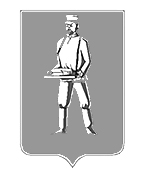 ГОРОДСКОГО ОКРУГА ЛОТОШИНО Р Е Ш Е Н И Еот  __________      №______Об утверждении проекта «Правила землепользования и застройки территории (части территории) городского округа Лотошино Московской области»             В соответствии с Градостроительным кодексом Российской Федерации от 29.12.2004 №190-ФЗ,  Федеральным законом от 06.10.2003 №131-ФЗ «Об общих принципах организации местного самоуправления в Российской Федерации», законами Московской области от 13.05.2019 №85/2019-ОЗ «Об организации местного самоуправления на территории Лотошинского муниципального района», от 24.07.2014 №106/2014-ОЗ «О перераспределении полномочий между органами местного самоуправления муниципальных образований Московской области и органами государственной власти Московской области» и от 24.07.2014 №107/2014-ОЗ «О наделении органов местного самоуправления муниципальных образований Московской области отдельными государственными полномочиями Московской области», рассмотрев представленный проект «Правила землепользования и застройки территории (части территории) городского округа Лотошино Московской области», разработанный ГУП МО «НИиПИ градостроительства», Совет депутатов городского округа Лотошино Московской областир е ш и л: Утвердить прилагаемый проект «Правила землепользования и застройки территории (части территории) городского округа Лотошино Московской области».Опубликовать настоящее решение в газете «Сельская Новь» и разместить на официальном сайте  администрации городского округа Лотошино.Контроль за исполнением настоящего решения возложить на заместителя Главы администрации городского округа Лотошино Шагиева А.Э.Председатель Совета депутатовгородского округа Лотошино                                                                           А.М. ГлумцевГлава городского округа Лотошино                                                                     Е.Л. ДолгасоваВ Е Р Н О:Разослать: Шагиеву А.Э., Совету депутатов, отделу архитектуры и градостроительства, территориальному отделу городских округов Лотошино, Шаховская Комитета по архитектуре и градостроительству Московской области, юридическому отделу, редакции газеты «Сельская Новь», прокурору Лотошинского района, в дело.